ЧЕРКАСЬКА МІСЬКА РАДА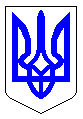 ЧЕРКАСЬКА МІСЬКА РАДАВИКОНАВЧИЙ КОМІТЕТРІШЕННЯВід 26.05.2020 № 437Про  надання дозволу комунальномупідприємству «Черкасиводоканал» Черкаської міської ради на укладання договору, вартість якого перевищує 10% зареєстрованогоСтатутного капіталу підприємства          Відповідно до підпункту 5 пункту «а» ст.30 Закону України «Про місцеве самоврядування в Україні» та вимог п.5.5.1 Статуту комунального підприємства «Черкасиводоканал» Черкаської міської ради, розглянувши звернення КП «Черкасиводоканал» від 08.05.2020 № 1958/04 (вх. № 8963-01-18 від 12.05.2020), з метою забезпечення споживачів міста Черкаси якісними послугами з централізованого водопостачання та водовідведення у 2020 році, виконавчий комітет Черкаської міської радиВИРІШИВ:1. Надати дозвіл комунальному підприємству «Черкасиводоканал» Черкаської міської ради на укладання відповідно до вимог чинного законодавства України договору з ТОВ «ТБ «Аква-Холдинг» на поставку коагулянтів на основі гідроксихлориду алюмінію, вартість якого перевищує 10% зареєстрованого Статутного капіталу підприємства.2. Контроль за виконанням рішення покласти на директора департаменту житлово-комунального комплексу Яценка О.О.Міський голова                                                                                   А. В. БондаренкоПерший заступник міського голови                                            Т.В. Хвиль